                                                 DBAMY O ZDROWIE- DBAMY O NASZE ZĄBKIPokoloruj obrazek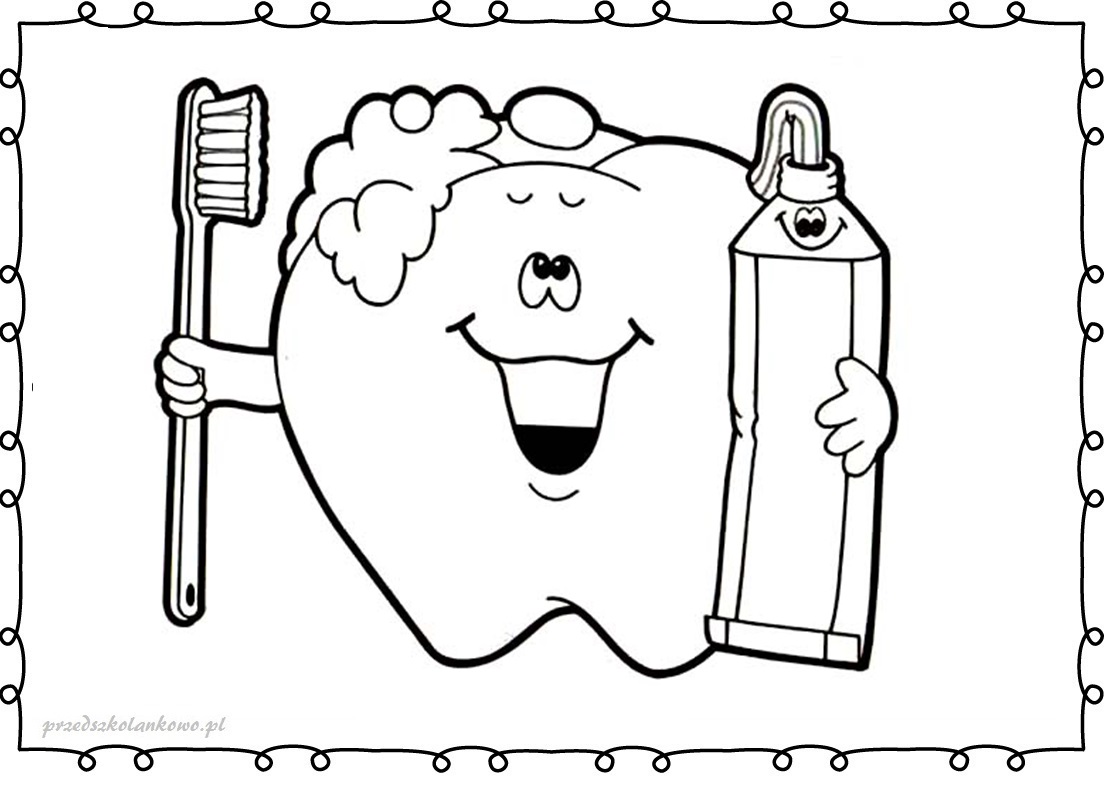 Połącz zdrowe przekąski ze zdrowym ząbkiem, a niezdrowe z ząbkiem chorym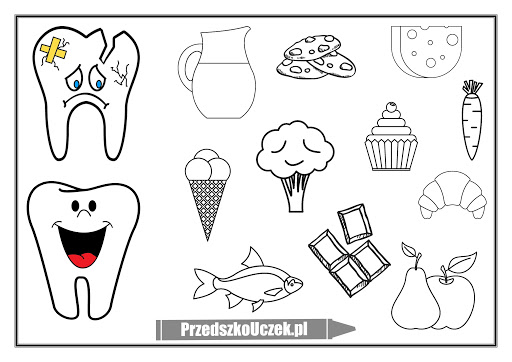 Proszę o wprowadzenie tablicy motywacyjnej w domu i zaznaczanie zrealizowanej czynności krzyżykiem ptaszkiem lub np. uśmiechem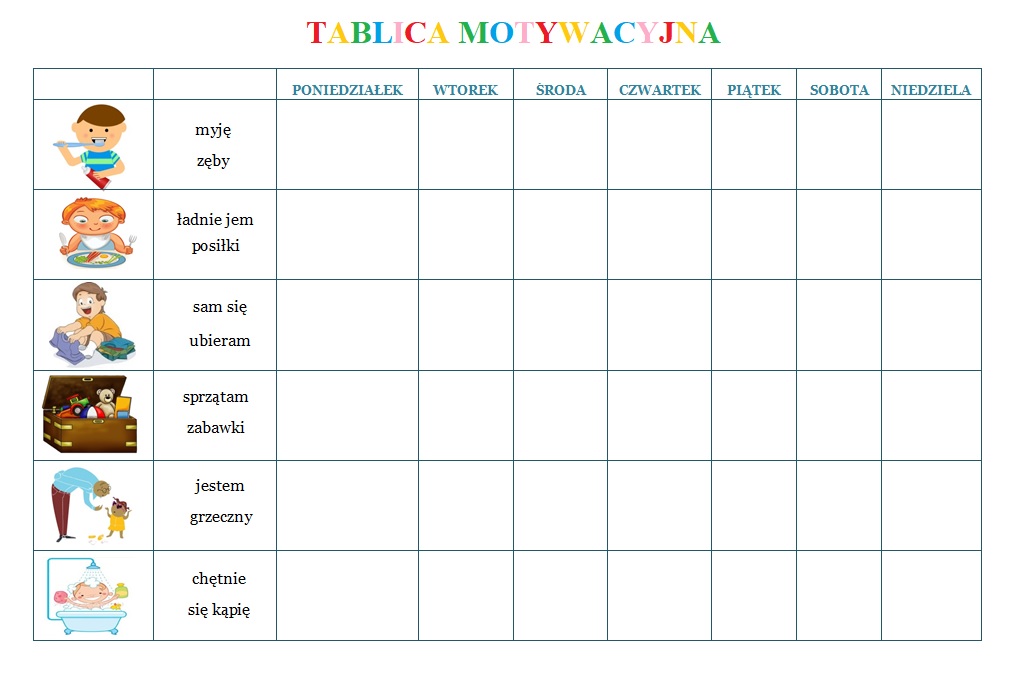 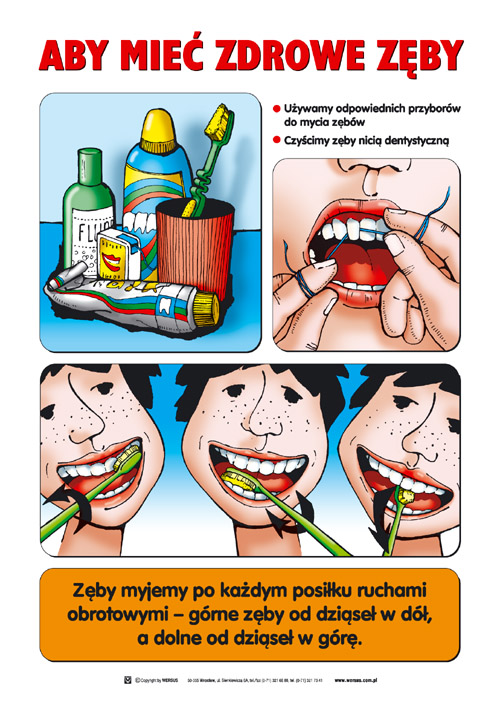 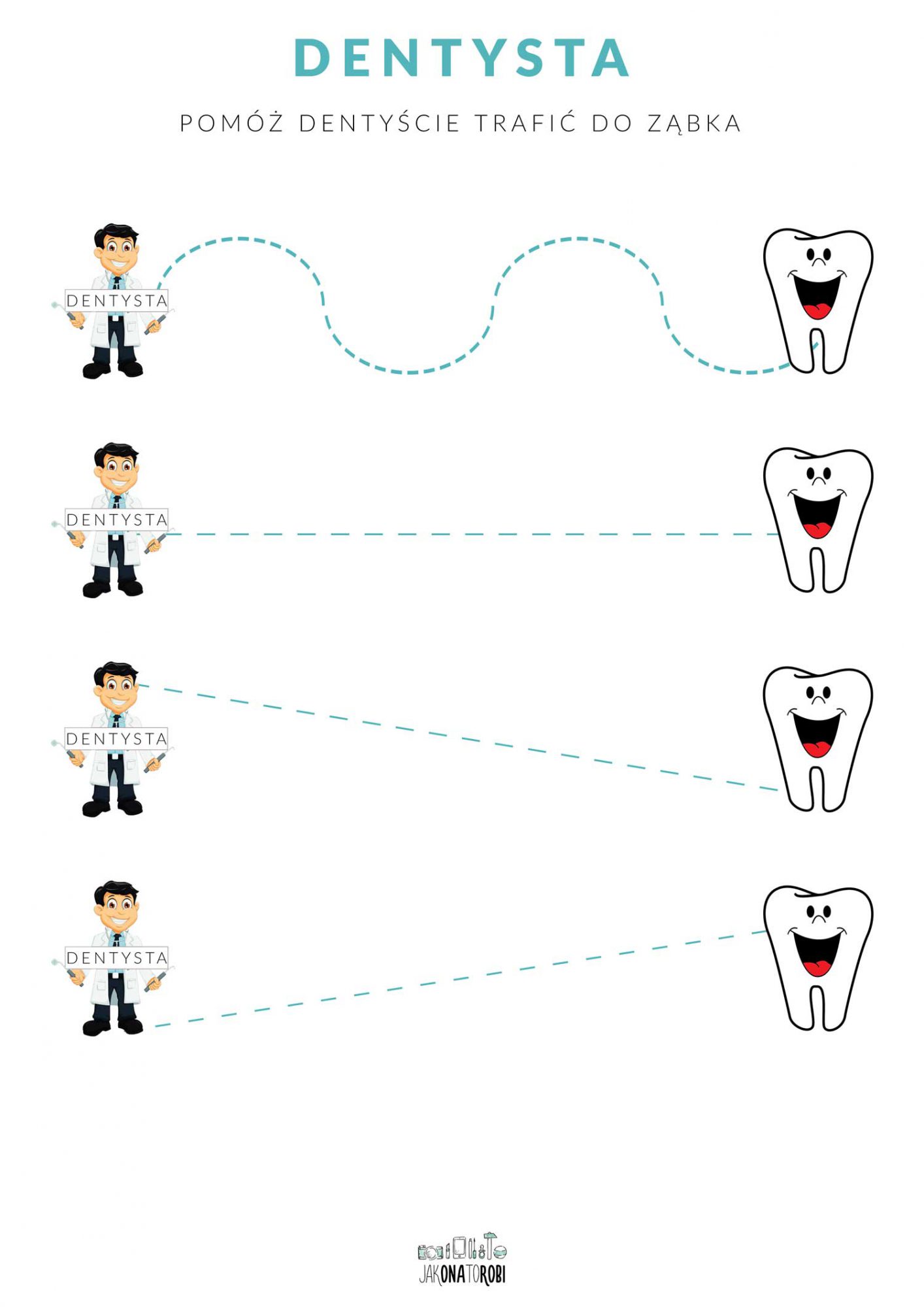 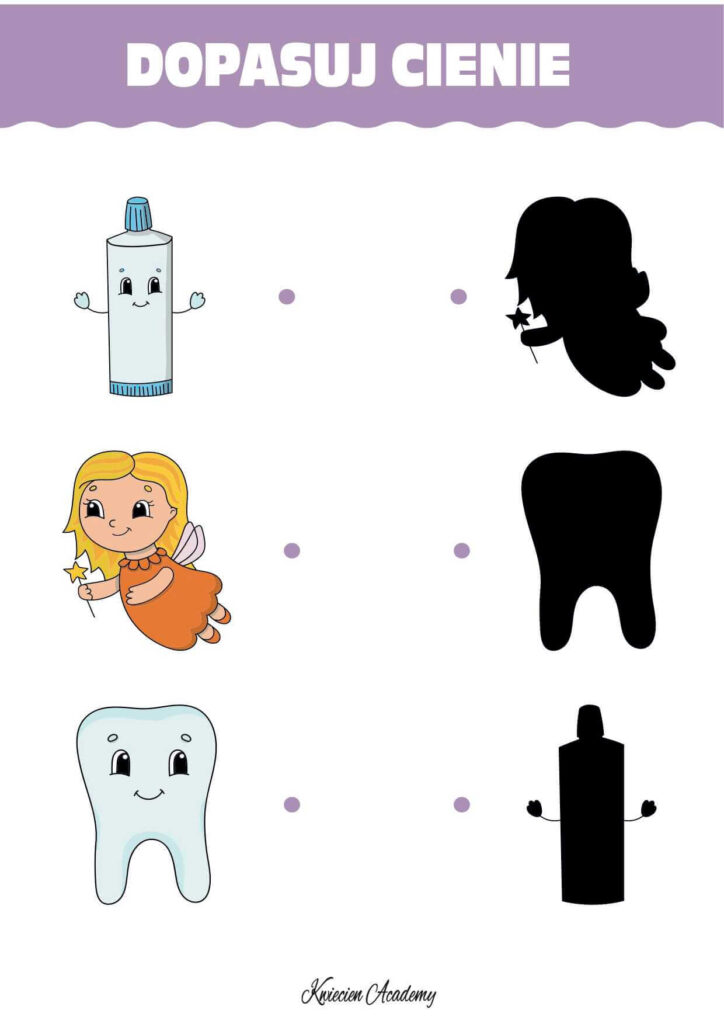 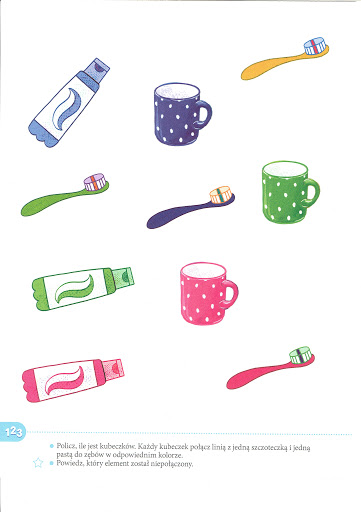 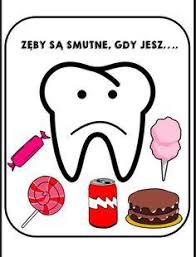 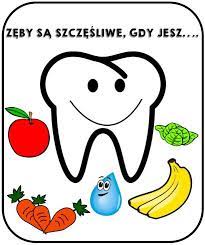 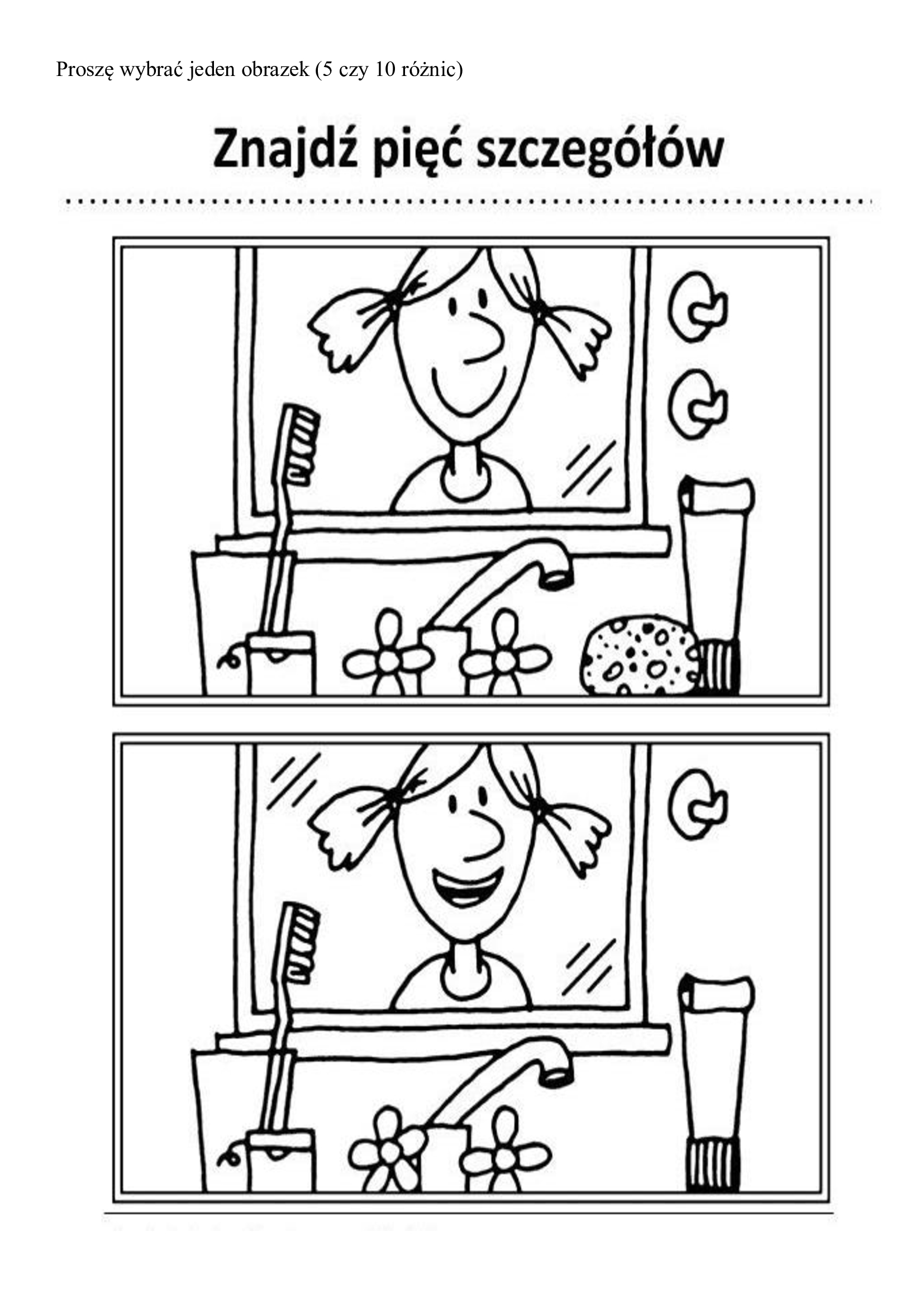 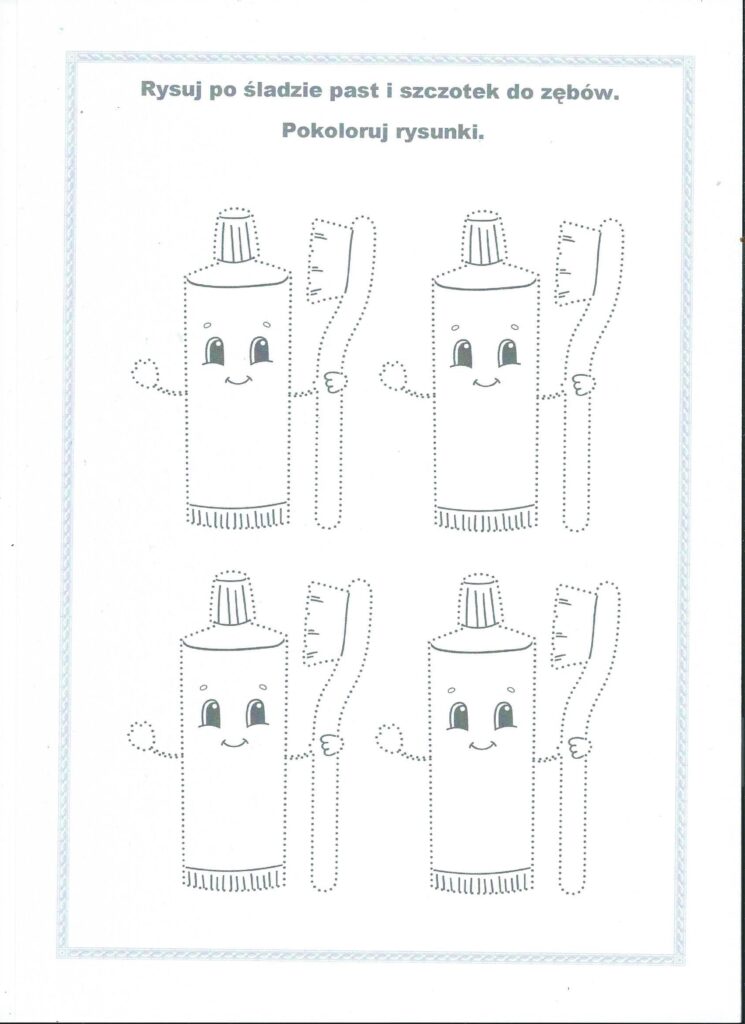 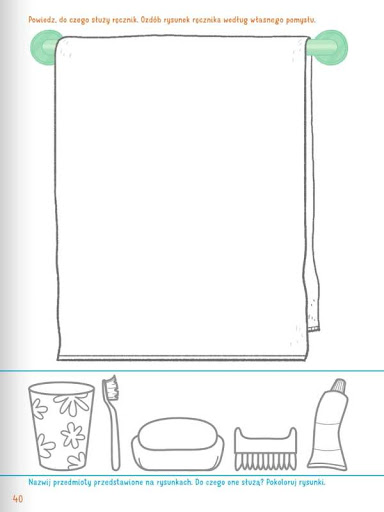 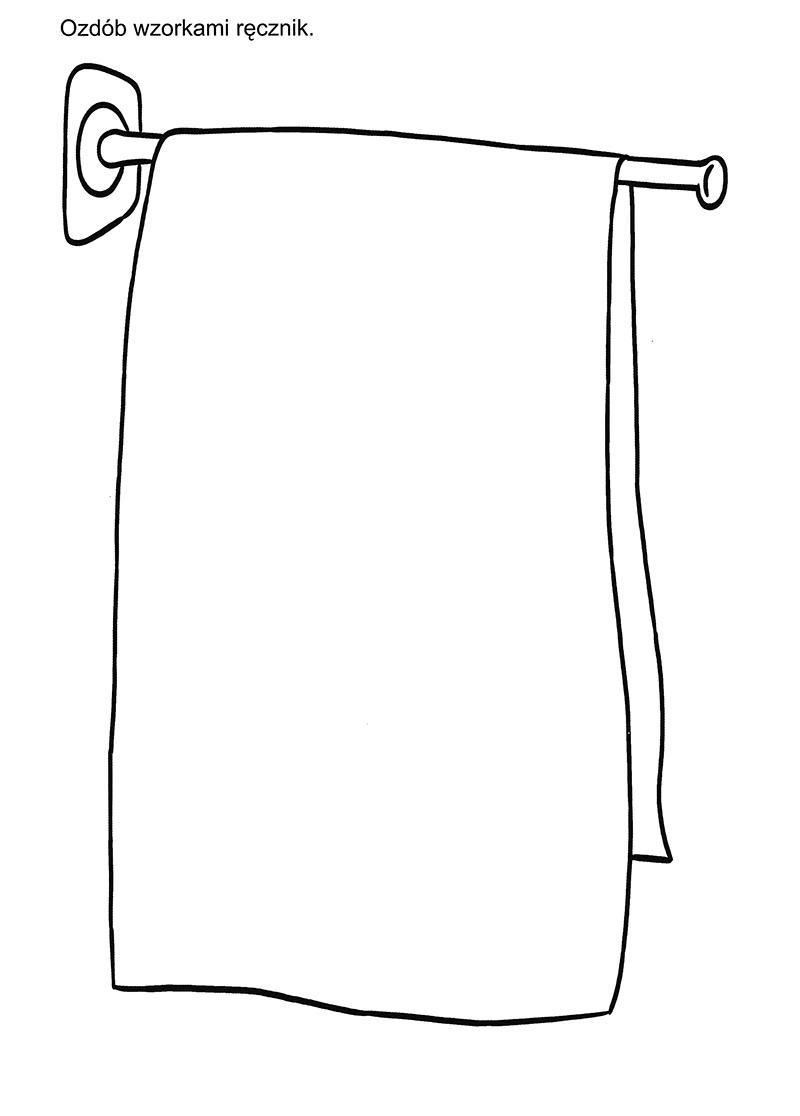 